Αγαπητά μου παιδάκια (και γονείς)!Μπήκαμε στην Μεγάλη Εβδομάδα! Φέτος θα περάσουμε ένα Πάσχα διαφορετικό από τα άλλα. Θα μείνουμε σπίτι, δεν θα πάμε εκκλησία, ούτε στην πλατεία του χωριού για παραδοσιακά παιχνίδια, ούτε στο σπίτι των συγγενών μας για μεγάλα οικογενειακά τραπέζια! Κάποια πράγματα όμως δεν αλλάζουν ποτέ!! Μπορούμε από το σπίτι να γιορτάσουμε το Πάσχα όπως πρέπει! Να παρακολουθήσουμε τη λειτουργία από την τηλεόραση, να βάψουμε τα αυγά μας, να ζυμώσουμε, να παίξουμε παραδοσιακά παιχνίδια στην αυλή μας! Με λίγη υπομονή και πολλή φαντασία θα περάσουμε και φέτος ένα πολύ όμορφο Πάσχα με υγεία πάνω απ’ όλα!Πιο κάτω σας δίνω κάποια τελευταία μαθήματα για τις μέρες αυτές:Διαβάζω το φυλλάδιο με τα έθιμα της Μεγάλης Εβδομάδας και του Πάσχα και συμπληρώνω το φύλλο εργασίας με τα έθιμα (αν θέλετε γράφετε και κάποιο δικό σας έθιμο που δεν αναφέρεται στο φυλλάδιο).Βιβλιοπαρουσίαση (κατά τη διάρκεια των γιορτών διαβάζω ένα παραμύθι και συμπληρώνω το φυλλάδιο-μέχρι τις 24/04/2020)Στην ιστοσελίδα έχω ανεβάσει το παραμύθι «Ο κοκκινολαίμης και η παπαρούνα» που είναι σχετικό με το Πάσχα. Όσοι επιθυμείτε μπορείτε να το διαβάσετε.Θα τα ξαναπούμε με καινούριες εργασίες την ερχόμενη εβδομάδα, στις 22/04/2020.Σας εύχομαι καλό Πάσχα και καλή Ανάσταση!!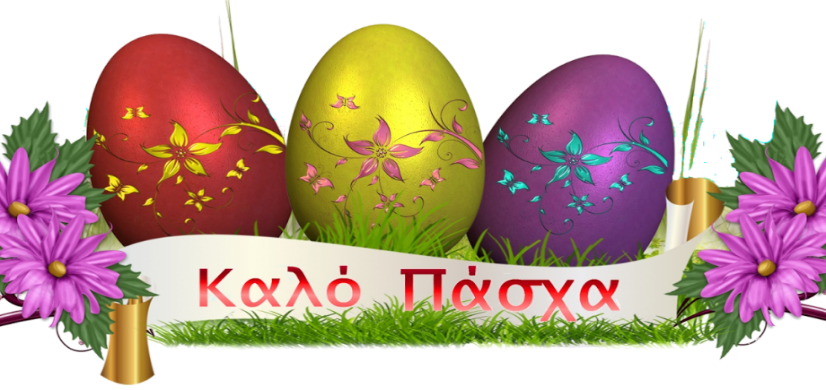 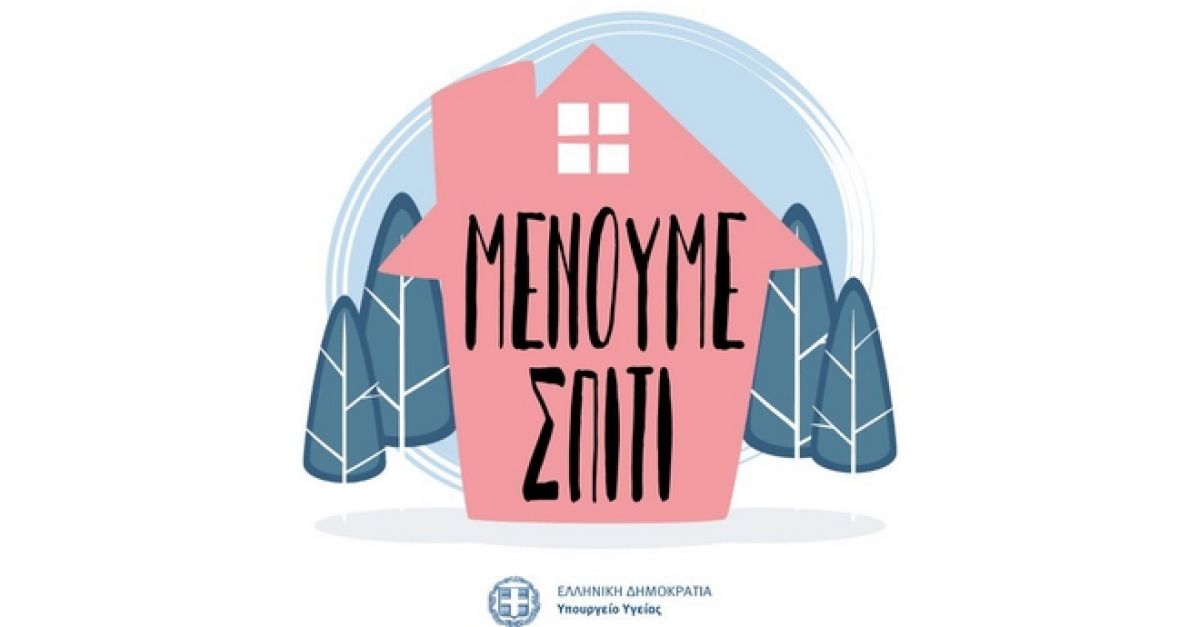 